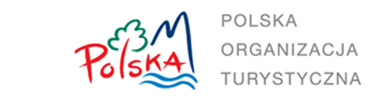 Turystyka polska na EXPO 2015!„Poland. Come and find all colours of life” zapowiada Polskę, jako kraj bogaty kulturowo i turystycznie. Działania niestandardowe w przestrzeni miejskiej, mające przykuć uwagę przechodniów i różnorodna oferta 
w pawilonie polskim – to wszystko podczas w Mediolanie. Prezentację polskiej turystyki zainauguruje Tydzień Turystyki Polskiej w dniach 18-24 maja. Przez kolejne tygodnie na odwiedzających  będą czekały atrakcje przygotowane przez Polską Organizację Turystyczną, w ramach prowadzonej na rynku włoskim kampaniiKoncepcja scenariusza i scenografii dla całości działań prowadzonych zarówno w  EXPO 2015, jak i w przestrzeni miejskiej odnosi się bezpośrednio do kampanii promocyjnej „Polska. Come and find your story” realizowanej przez Polską Organizację Turystyczną na rynkach europejskich. Hasło na EXPO 2015: „Poland. Come and find all colours of life” zapowiada Polskę jako bogaty kulturowo i turystycznie kraj, gdzie ludzie i miejsca pozwalają odkrywać zaskakujące historie, doznania i uczestniczyć w czymś niezwykle barwnym. Grafika - kolorowe kwadraty nawiązuje do .Wszystkie podjęte przez polską stronę aktywności będą podkreślały, że Polska to kraj o europejskim stylu życia, otwarty i przyjazny, stawiający na nowoczesny design, jednocześnie szanujący tradycję. Polska Organizacja Turystyczna z promocją turystyczną wpisuje się także w temat EXPO 2015 „Wyżywienie planety, energia dla życia". Rekomendowane produkty turystyczne w 2015 roku to m.in. turystyka na terenach wiejskich, spa, wellness i uzdrowiska czy polskie szlaki kulinarne. Promocja polskiej turystyki w  to szereg rozmaitych aktywności promocyjnych podzielonych ze względu na grupy docelowe- dla mediów i branży m.in. konferencja prasowa z degustacją i koncertem, tematyczne warsztaty dla przedstawicieli branży turystycznej, spotkania dla dziennikarzy kulinarne podróże po Polsce dla konsumentów m.in. konkursy, zabawy i degustacje, przedstawienia interaktywne, wirtualna podróż po Polsce – planner podróży, stoły multimedialne, infokioski oraz centrum informacji turystycznej – książki, albumy, mapy w trzech wersjach językowych: Podczas EXPO działania marketingowe będą także prowadzone na terenach wystawowych oraz w przestrzeni miejskiej. Przewidziane są przedstawienia, gry, konkursy, akcje ambientowe na stacjach kolejowych i stacjach metra, flash mob w środkach transportu miejskiego czy też niestandardowe formy reklamy na mieście. Partnerami Polskiej Organizacji Turystycznej są polskie regiony i miasta, dla których udział w EXPO jest doskonałą okazją do szerszej promocji swoich produktów turystycznych. Lublin będzie czarował, nawiązując do swojego wiodącego produktu „Carnavalu Sztukmistrzów”. Wśród atrakcji pokazy akrobatów na slackline czy występy teatrów ulicznych. Podobnie jak ubelskiego                         i azowieckiego, dominującym motywem prezentacji ałopolskiego i Krakowa będzie turystyka kulturowa i miejska, w tym nowe obiekty (Arena, ICE) i sektor MICE. Uzupełnieniem będzie także promocja w kontekście Światowych Dni Młodzieży, które odbędą się w 2016 roku Krakowie. Pokazy laserowe i spektakularna akcja MOSTY przygotowane przez Wrocław i Dolnośląskie mają anonsować kolejne wydarzenie Wrocław Europejską Stolicą Kultury 2016. Promocja dziedzictwa kulturowego w zakresie rewitalizacji przestrzeni miejskiej to temat ódzkiego. Łódź wykorzysta też swoją obecność na EXPO, aby podkreślić fakt ubiegania się o prawa do organizacji EXPO 2022. Dla zainteresowanych turystyką aktywną przedsmakiem wyjątkowych doznań będzie kapsuła 5D – symulator przejazdu trasą Green Velo, najdłuższą trasą rowerową w Polsce, przebiegającą przez 5 regionów Polski Wschodniej. Także odlaskie będzie zachęcać do uprawiania turystyki aktywnej w unikatowym środowisku, łączącym walory naturalne i kulturowo – etniczne z nowoczesnością. Nacechowane regionalnymi wyróżnikami będą także kulinaria oraz pokazy mody. Podlasie pokaże także, jako ciekawostkę, w jaki sposób haft krzyżykowy stał się inspiracją dla nowoczesnego logotypu województwa podlaskiego opracowanego przez prof. Leona Tarasewicza. Odwiedzający EXPO będą mieli także okazje poznać zalety regionu świętokrzyskiego oraz otrzymać bogatą ofertę turystyczną od Związku Miast i Gmin Morskich oraz Warszawy.Od kilku lat obserwujemy wzrost przyjazdów z Włoch do Polski. W 2013 r. odnotowaliśmy 5% wzrost                          w stosunku do roku poprzedniego tzn., że Polskę odwiedziło ponad 300 000 włoskich obywateli. Włosi, którzy odwiedzili Polskę postrzegają nas, jako ludzi nowoczesnych, postępowych, przyjaznych  i otwartych na świat. Zwracają uwagę na zróżnicowanie oferty (morze, góry), wiele atrakcji turystycznych godnych zobaczenia, możliwość uprawiania sportów oraz niskie ceny a także jakość usług. Wciąż pozostaje jednak duża grupa ludzi, która o Polsce wie niewiele - tylko 28% respondentów określa swój poziom wiedzy o naszym kraju w kategoriach „wiem zdecydowanie dużo" i „wiem raczej dużo", kolejne 28% nie do końca jest przekonana czy rzeczywiście wie coś o Polsce. Za bardzo pozytywny należy uznać fakt, że 65% badanych wyobraża sobie Polskę, jako kraj atrakcyjny turystycznie – odpowiedzi „zdecydowanie atrakcyjny" i „raczej atrakcyjny". Respondenci zapytani o znajomość miast i regionów najczęściej wskazywali na Warszawę, Kraków i Gdańsk. ***EXPO 2015Organizowane od 1851 roku wystawy EXPO uznawane są za najbardziej prestiżowe wydarzenia promocyjne na świecie.  EXPO 2015 odbywa się pod hasłem „Wyżywienie planety, energia dla życia”. Od 1 maja do 31 października w Mediolanie zaprezentuje się  niemal 150 państw oraz organizacji, które przedstawią swoje osiągnięcia związane z przemysłem rolno-spożywczym. Organizatorzy EXPO 2015 podkreślają edukacyjną rolę wydarzenia, zarówno w zakresie promowania zdrowego odżywiania, jak i poszukiwania sposobów rozwiązania problemu braku żywności w niektórych regionach świata. W Wystawie weźmie udział niemal 150 krajów z całego świata, a organizatorzy spodziewają się nawet 20 milionów gości.Organizatorem udziału Polski w Wystawie Światowej EXPO 2015 jest Polska Organizacja Rozwoju Przedsiębiorczości. Swoją funkcję – zarówno w sferze programowej, jak i organizacyjnej – pełni pod nadzorem Ministerstwa Gospodarki oraz przy wsparciu Komisarza Generalnego Sekcji Polskiej Wystawy Światowej EXPO 2015 w Mediolanie. --------------------------------------------------------------------------------------------------------------------------------------Oficjalna strona poświęcona udziałowi Polski w EXPO 2015: www.expo.gov.plOficjalna strona EXPO 2015: www.expo2015.org".